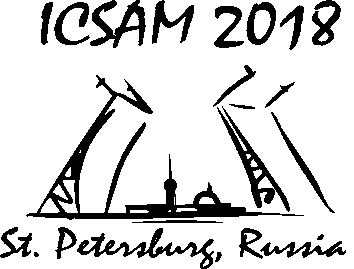 REGISTRACION FORM13th International Conference on Superplasticity in Advanced MaterialsICSAM 2018  August  19-22, 2018Saint Petersburg, RussiaMigration fee for foreigners or stateless citizens, staying at the hotel is 200 RUR per person.Family nameFirst namePhone / Fax:e-mail:Arrival date:Departure date:Please, tick/ check the room type you require:     Room typeSpecial ratesSpecial rates     Room typeSingle DoubleStandard room 2600.00 rub  2800.00 rub